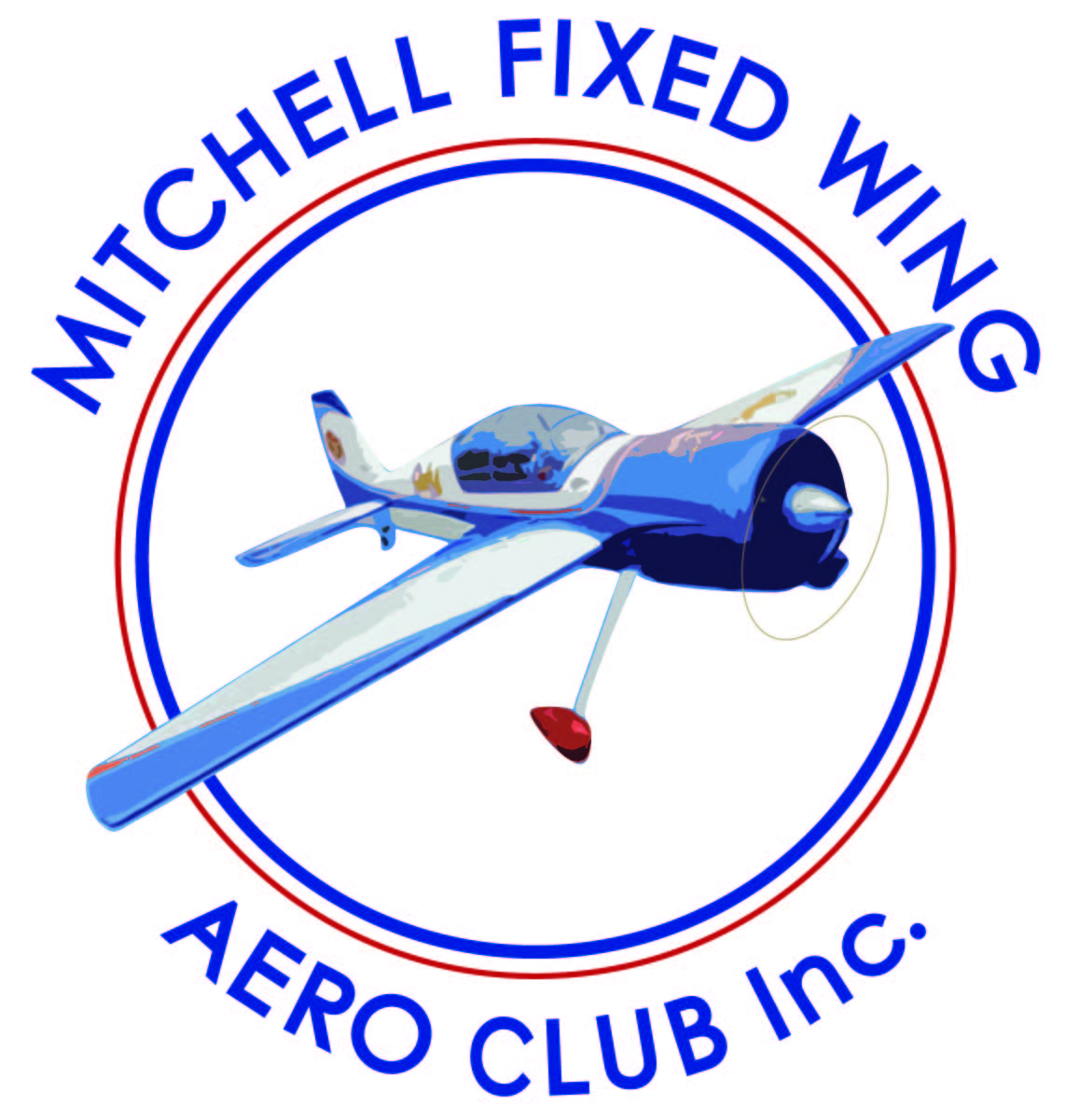 Membership Application – 2020/2021 CLUB FEES: The following fees are calculated from the commencement of the financial year end, to 30th June Membership fees to be sent to Mitchell Fixed Wing Aero Club – Registrar
John Blackwell 17 Tallarook Street Seymour 3660I request that I be granted membership of: MITCHELL FIXED WING AERO CLUB Inc.. I understand and accept that MITCHELL FIXED WING AERO CLUB Inc., reserves the right to refuse membership. On acceptance of my application ….. I AGREE TO ABIDE BY THE RULES OF THE ASSOCIATION.  AND THE RULES OF THE CLUB CONSTITUION.                                 GMCU  BSB 803078  AC/NO 23479
Direct Debit number: 100070799 please make sure your name is included on payment reference.Signature: ___________________________________________________ Proposed by:___Barry Dunn_____________________________________ Date: _________SURNAME:  __________________________________ ____________________________________________GIVEN NAME: ____________________________________________________________________________ADDRESS:  ________________________________________________________________________________                         STREET                	TOWN                        POST CODEPHONE:___________________________________________________________________________________                   HOME                                            MOB                                                         WORK      PENSIONER NUMBER: ___________DATE OF BIRTH: ________ WINGS: _________________________EMAIL ADDRESS:__________________________________________________________________________AUS NUMBER:   VMAA/MAAA$134MFWAC$66